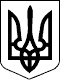 БЕРЕГІВСЬКА РАЙОННА ДЕРЖАВНА АДМІНІСТРАЦІЯЗАКАРПАТСЬКОЇ ОБЛАСТІР О З П О Р Я Д Ж Е Н Н Я__25.08.2021__                              Берегове                           №_____225____Про  припинення  надання  адміністративних  послуг  через  секторнадання  адміністративних  послуг  відділу  цифрового  розвитку,цифрових трансформацій і цифровізації та організації діяльностіцентрів надання адміністративних послуг райдержадміністраціїВідповідно до статей 6 і 39 Закону України „Про місцеві державні адміністрації”, Закону України  „Про внесення змін до деяких законодавчих актів України щодо оптимізації мережі та функціонування центрів надання адміністративних послуг та удосконалення доступу до адміністративних послуг, які надаються в електронній формі”:1. Припинити з 1 грудня 2021 року надання адміністративних послуг через сектор надання адміністративних послуг відділу цифрового розвитку, цифрових трансформацій і цифровізації та організації діяльності центрів надання адміністративних послуг райдержадміністрації, затверджених розпорядженням голови райдержадміністрації 20.03.2018 № 98 „Про затвердження Переліку адміністративних послуг, які надаються через сектор надання адміністративних послуг Берегівської районної державної адміністрації”. 2. Начальнику відділу цифрового розвитку, цифрових трансформацій і цифровізації та організації діяльності центрів надання адміністративних послуг райдержадміністрації (Лойф О.Г.):повідомити надавачів супутніх послуг про припинення дії договорів;повідомити суб’єктів надання послуг, держателів державних електронних інформаційних ресурсів про припинення укладених угод; здійснити передачу справ та документів, що підлягають зберіганню завідувачу сектору організації діяльності центрів надання адміністративних послуг райдержадміністрації.3. Спільній робочій групі з питань сприяння розвитку системи надання адміністративних послуг вжити  заходи щодо передачі майна сектору надання адміністративних послуг з державної власності у комунальну власність територіальних громад району.4. Визнати з 1 грудня 2021 року таким, що втратило чинність розпорядження голови райдержадміністрації 20.03.2018 № 98. 5. Контроль за виконанням цього розпорядження покласти на першого заступника голови державної адміністрації Матія В.О.Голова державної адміністрації                                                     Ігор ВАНТЮХ